Programme Elysée Prim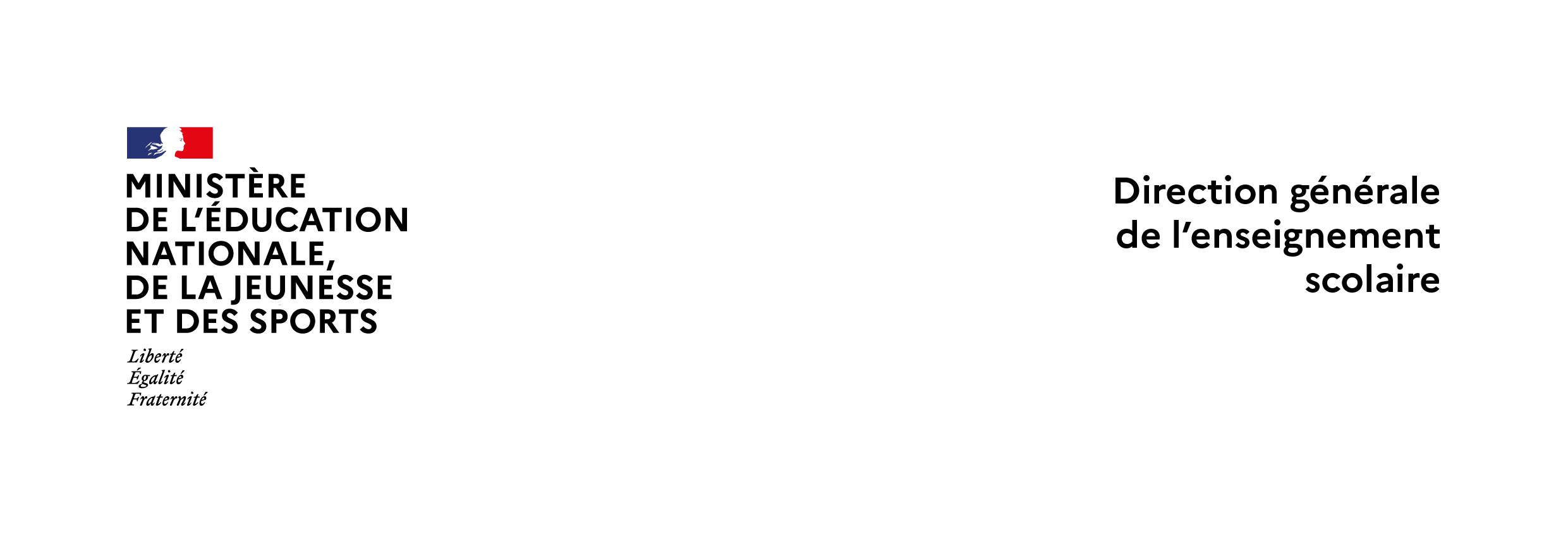 Formulaire 3 – Candidature à un poste en Allemagne – Année scolaire 2022-2023État civilNom ‍: ………………………………………                         Prénom : …………………………………….…………Date de naissance…………………………………………     Homme    Femme                                                          Nationalité ‍: ………………………………..……………….Situation de familleConjoint‍ :    oui      non Nombre  d’enfants qui vous accompagneront  ‍: ………… âge(s) :…………………………………………..……..Niveau scolaire des enfants à la rentrée 2021 …………………………………………………………………………Adresse personnelle Rue ‍: ……………………………………………………………………………………Code postal‍ : ………………………………………………….. Ville ‍: ……………………………………………………….N° de  téléphone ‍: ………………………………………………………………………………………………………………Adresse et n° de téléphone pendant les vacances d’été‍ : …………………………………………………………………………………………………………………………………….…………………………………………………..…………………………………………………..……………………………Adresse électronique professionnelle (obligatoire‍ ) : ………………………………………………………………...........Adresse électronique personnelle (obligatoire‍ ) : ……………………………………………………………..……….…...Personne à joindre en France en cas d’urgence (nom, adresse, n° de téléphone) ‍: ……………….……………….….……………………………………………………………………………………………………………….……………………Situation administrativeGrade : .…………………………………………………..………………….......................................................................Date de titularisation : ……………..……………… Classe ‍: ……………..……………… Échelon‍ : ……..…………….Académie de rattachement ‍: ……………..……………….. Département d’exercice‍ : ……………..…………………..Département de rattachement pour les enseignants qui n’exercent pas actuellement dans une école ‍: …………………………………………………………………………………………………………………………………….École d’exerciceNom ‍: ……………………………………………………………………………………………………………………………Adresse ‍: ……………………………………………………………………………………………………………...…………Code postal ‍: ………………Ville ‍: …………………..………….… N° de téléphone ‍ :	 ……………………………….Classe dans laquelle vous exercez actuellement‍ : …………………………………………………………………………Diplômes, titres universitaires et professionnels (préciser la date et le lieu d’obtention)	…………………………………………………………………………………….. .	…………………………………………………………………………………….. .	…………………………………………………………………………………….. .Niveau de compétence en langue allemande selon le Cadre européen commun de référence pour les langues (CECRL)Expériences professionnellesAvez-vous déjà participé à l’échange franco-allemand ? oui   non Années : ………………………………Renouvellement (participation à l’échange cette année) : oui   non Avez-vous une expérience de l’enseignement du français langue étrangère ? oui 	  non Si oui, précisez ‍: …………………………………………………………………………………………………………….….…………………………………………………………………………………………………………………………………….…………………………………………………………………………………………………………………………………….Avez-vous, à l’école primaire, une expérience de l’enseignement de l’allemand ? oui 	  non Si oui, précisez l’année, la durée hebdomadaire et la (ou les) classe(s) ‍:…………………………………………………………………………………………………………………………………….…………………………………………………………………………………………………………………………………….Avez-vous effectué des séjours professionnels à l’étranger ? oui       non Si oui, nature, lieu, date et durée‍ :………………………………………………………………………………………………………………………………………………………………………………………………..………………………………………………………………………………………………………………………………………………………………………………………………..……………………………………………………………………………………………………………………………………………………………………………………………….Motivations professionnelles pour participer au programme………………………………………………………………………………………………………………………………………………………………………………………………..………………………………………………………………………………………………………………………………………………………………………………………………..………………………………………………………………………………………………………………………………………………………………………………………………..Plus-values apportées par la participation au programme Elysée Prim s’agissant de votre pratique professionnelle ou projet professionnel.………………………………………………………………………………………………………………………………………………………………………………………………..………………………………………………………………………………………………………………………………………………………………………………………………..Motivations personnelles pour participer au programme………………………………………………………………………………………………………………………………………………………………………………………………..………………………………………………………………………………………………………………………………………………………………………………………………..………………………………………………………………………………………………………………………………………………………………………………………………..Autres expériences et compétences pertinentes pour le programme ………………………………………………………………………………………………………………………………………………………………………………………………..………………………………………………………………………………………………………………………………………………………………………………………………..………………………………………………………………………………………………………………………………………………………………………………………………..Autres Avez-vous le permis de conduire ? oui   non Si oui, disposerez-vous d’un véhicule sur place ? oui   	non Vœux en vue de l’affectationIndiquez obligatoirement cinq Länder parmi ceux participant actuellement à l’échange, par ordre de préférence. La commission franco-allemande de répartition s’engage dans la mesure du possible à respecter l’un de vos 5 vœux et tient compte des partenariats existant déjà entre une académie et un Land. La liste publiée peut varier d’une année à l’autre.Il est à noter que certains Länder ne participent pas à l’échange (Brême, le Schleswig-Holstein, Hambourg, la Thuringe, le Mecklembourg-Poméranie occidentale) et que d’autres Länder n’y participent pas chaque année (la Sarre, la Basse Saxe notamment) et que par conséquent un autre Land peut être proposé aux candidats si aucun de leurs vœux ne peut être satisfait.  Pour connaître le Land partenaire de votre académie, consulter la rubrique consacrée aux relations européennes et internationales sur votre site académique http://eduscol.education.fr/cid45736/sites-internet-academiques-des-relations-europeennes-et-internationales.htmlAllemagne : les Länder Les participants enseignent essentiellement dans les écoles élémentaires, Il existe néanmoins pour certains postes d’autres possibilités ‍: école maternelle, collège, établissement bilingue. Veuillez compléter le tableau ci-dessous en fonction de vos choix :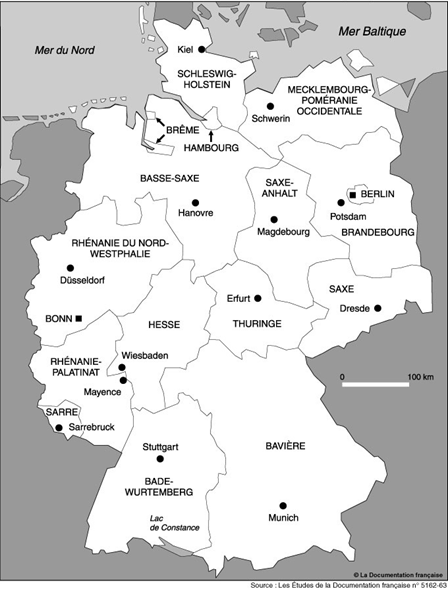 Justification des vœux ci-dessus :…………………………………………………………………………………………………………………………………….…………………………………………………………………………………………………………………………………….Postulez-vous à une autre mobilité ? Si oui, laquelle ? (En cas de mutation, l’autorisation de départ est soumise à l’accord de l’IA-DASEN du département d’accueil)…………………………………………………………………………………………………………………………………….…………………………………………………………………………………………………………………………………….Remarques complémentaires éventuelles :…………………………………………………………………………………………………………………………………….…………………………………………………………………………………………………………………………………….EngagementJe m’engage à participer aux réunions et stages organisés avant et durant mon séjour en Allemagne.Je m’engage, enfin, à assurer, lors de mon retour en France, des activités contribuant au développement de l’enseignement de l’allemand et au rayonnement de la culture allemande à l’école primaire.Fait à …………………………………………………………… le…………………………………………………………….Signature du candidat :Avis hiérarchiquesAvis de l’inspecteur de l’éducation nationaleFavorable 	Réservé 	Défavorable Quel que soit l’avis, motivation de la décision‍ :…………………………………………………………………………………………………………………………………….…………………………………………………………………………………………………………………………………….…………………………………………………………………………………………………………………………………….…………………………………………………………………………………………………………………………………….Date :                                         Signature de l’IEN :Décision du directeur académique des services départementaux de l’éducation nationaleDépart autorisé                                Départ refusé      En cas de refus, motivation de la décision …………………………………………………………………………………..…………………………………………………………………………………………………………………………………….…………………………………………………………………………………………………………………………………….…………………………………………………………………………………………………………………………………….…………………………………………………………………………………………………………………………………….Date :                                         Signature de l’IA-DASEN :Les candidats seront informés par les services académiques de l’avis porté sur leur départTransmission du dossier à la DAREIC Date de réception du dossier : ……………….Nom et prénom du délégué académique aux relations européennes et internationales et à la coopération : ……………………………………………………………………………………………………………………………………Signature CompétencesAucuneA1A2B1B2C1C2Compréhension de l’oralCompréhension de l’écritExpression oraleExpression écriteLand1er vœu1er vœu2ème vœu2ème vœu3ème vœu3ème vœu4ème vœu4ème vœu 5ème vœu 5ème vœuOUIÉVENTUELLEMENTNONAffectation en école maternelle / KindergartenAffectation en collège / Sekundarstufe1Affectation dans un établissement bilingue (disciplines non linguistiques en français)